Základní škola JIH, Mariánské Lázně, Komenského 459, příspěvková organizace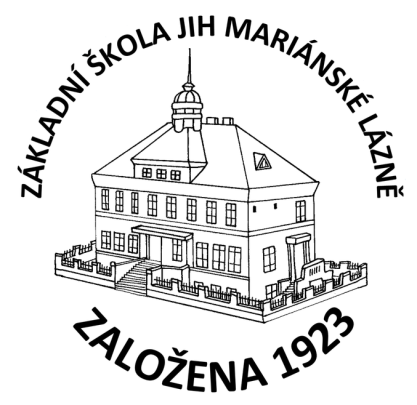 O B J E D N Á V K AObjednáváme u Vás malířské práce školy a kuchyně dle Vaší nabídky ze dne 3.5.2020 v celkové hodnotě 209.937,- Kč.V Mariánských Lázních, dne 6. 5. 2020Mgr. Jaroslava Baumgartnerová              ředitelka školyJosef BrichzinBoženy Němcové 446/1353 01 Mariánské LázněIČ: 16710045